Year 5 Long Term Plan – Autumn term.Year 5AutumnNUMBERNumber and place valueRead, write, order and compare numbers to at least 1 000 000 and determine the value of each digit e.g. order a set of multi-digit numbers from smallest to largest -  37 700, 737 507, 737 570, , 837 570Count forwards or backwards in steps of powers of 10 from any given number up to 1 000 000 e.g. 197 000, 198 000, 199 000, 200 000, 201 000…Interpret negative numbers in context, count forwards and backwards with positive and negative whole numbers through zero e.g. count back in threes: 8, 5, 2, -1, -4, -7…Round any number up to 500,000 to the nearest 10, 100 and 1000 eg 265 946 to the nearest 1000 (266 000)Solve number problems and practical problems that involve number, place value and rounding.Addition and subtractionAdd and subtract whole numbers with more than 4 digits, including using formal written methods (columnar addition and subtraction)Add and subtract numbers mentally with increasingly large numbers e.g. 15 400 – 2000 = 13 400Use rounding to check answers to calculations and determine, in the context of a problem, levels of accuracy Solve addition and subtraction multi-step problems in contexts, deciding which operations and methods to use and why e.g. I have read 124 of the 526 pages of my book; how many more pages must I read to reach the middle?Multiplication and divisionContinue to practise and apply multiplication tables and related division facts, committing them to memory and using them confidently to make larger calculations.Identify multiples and factors, including finding all factor pairs of a number and common factors of two numbers.Multiples of 8: 8,16,24,32,40,48…Factors of 24: 1 x 24; 2 x 12; 3 x 8; 4 x 6.Know and use the vocabulary of prime numbers and composite (non-prime) numbers. Establish whether a number up to 100 is prime and recall prime numbers up to 19, e.g 27 cannot be a prime number as it is also divisible by 3 and 9.Multiply numbers up to 4 digits by a one- or two-digit number using a formal written method, including long multiplication for two-digit numbers.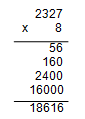 Multiply and divide numbers mentally drawing upon known facts e.g. 60×9=6x9x10=540Multiply and divide whole numbers and those involving decimals by 10, 100 and 1000 e.g. 456÷100=4.56Solve problems involving addition, subtraction, multiplication and division and a combination of these, including understanding the meaning of the equals sign  Fractions (including decimals and percentages)Compare and order fractions whose denominators are all multiples of the same number e.g. put these fractions in order from the smallest: 5/12, 5/6, 11/12, 2/3  becomes 5/12; 10/12; 11/12; 8/12   so 5/12,2/3,5/6,11/12Identify, name and write equivalent fractions of a given fraction, represented visually, including tenths and hundredths making links to decimals and measures e.g. 37/100 metre = 0.37mRead and write decimal numbers as fractions e.g. 0.71 = 71/100 Mentally add and subtract with: *tenths e.g. 0.8 - 0.3*one-digit whole numbers and tenths e.g. 3.4 + 2.6*complements of 1 e.g. 0.85 + 0.15 = 1Recognise the per cent symbol (%) and understand that per cent relates to “number of parts per hundred”, and write percentages as a fraction with denominator hundred, and as a decimal fraction e.g. 43% = 43/100 = 0.43Recognise that percentages are proportions of quantities e.g. 40% of the class are boys; what percentage are girls? as well as operators on quantities e.g. find 40% of 30 children.MEASUREMENTConvert between different units of measure (e.g. kilometre and metre; centimetre and metre; centimetre and millimetre; gram and kilogram; litre and millilitre) e.g. 15.7cm = 157mm Solve problems involving converting between units of time e.g. write these lengths of time in order, starting with the smallest: 250sec, 90min, ½ hour, 4minUse all four operations to solve problems involving measure (e.g. length, mass, volume, money) using decimal notation including scalingGEOMETRYProperties of shapesIdentify 3-D shapes, including cubes and other cuboids, from 2-D representations e.g. using isometric paperKnow angles are measured in degrees: estimate and compare acute, obtuse and reflex anglesPosition and directionTo be taught in Spring/ Summer terms. STATISTICSUse and interpret dataComplete, read and interpret information in tables, including timetables. 